Floyd County Head Start: Birth to Five Dental ExamDate of Exam: ___________________________________________		Fax Completed Exam to 812-948-6989Child’s Name: ___________________________________________		Date of Birth: _____________________Insurance Type, Check all that apply: Medicaid/EPSDT 			Head Start Pay			 Private Insurance 			 Other: ______________Purpose of Visit, Check all that apply: Prophylaxis			 Cleaning		 Fluoride 		 X-Rays	        Oral Education            Treatment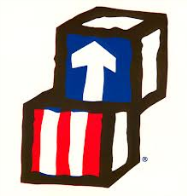 	      Doctor’s Printed Name:  __________________________________   Doctor’s Signature:  ____________________________________                      Doctor’s Phone Number: __________________________________    Fax Number: _________________________________________		Floyd County Head Start: Birth to Five Dental ExaminationsAttention Parents,Children must have a dental exam with 30 days of enrollment into the program or a dental exam appointment that can be verified. You must report all appointments to the Health Office.We offer financial assistance if your child does not have Medicaid/HHW or dental insurance. Please contact the Health office for a referral and an assistance letter.If your child had a dental exam in the last 6 months there is NO need to repeat the exam. You may take the dental exam form to the dentist for completion and return it.If your child does not have a dentist, listed below are dentists that work closely with Head Start.  Clarksville Dental Care				529 E. Lewis and Clark Pkwy, Clarksville			(812)725-9200*Jeffersonville Pediatric Dentistry	2929 Charlestown Pike, Jeffersonville				(812)941-0588*Kid’s Dentistree				2325 Green Valley Rd., New Albany			 	(812)944-9300  Kidz Smile Dentistry				3120 Blackiston Mill Rd., New Albany		 	(812)941-0008  New Albany Pediatric Dentistry	4317 Charlestown Rd, Suite 105, New Albany		(812)258-9626  Family Health Center 				1319 Duncan Ave., Jeffersonville				(812)283-5980*Spanish Speaking StaffIf you have any questions or concerns you can call the Health Office at (812)948-6981 ext. 1111 (Rene) or 1216 (Ashley). The Health Office fax number is 812-948-6989. Has child previously seen a dentist?:   No       YesTreatment Needed:    No    Yes  (Restoration, pulp therapy, extraction)     If Yes:Date of Treatment Appointment:     ______/_______/ _______ Approximate Number of Visits Needed: _________________Recall Visit Date:  __________________________________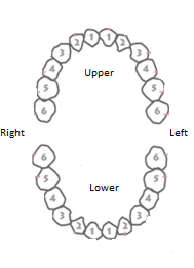 Please mark teeth that need treatmentComment: (Treatment Plan)